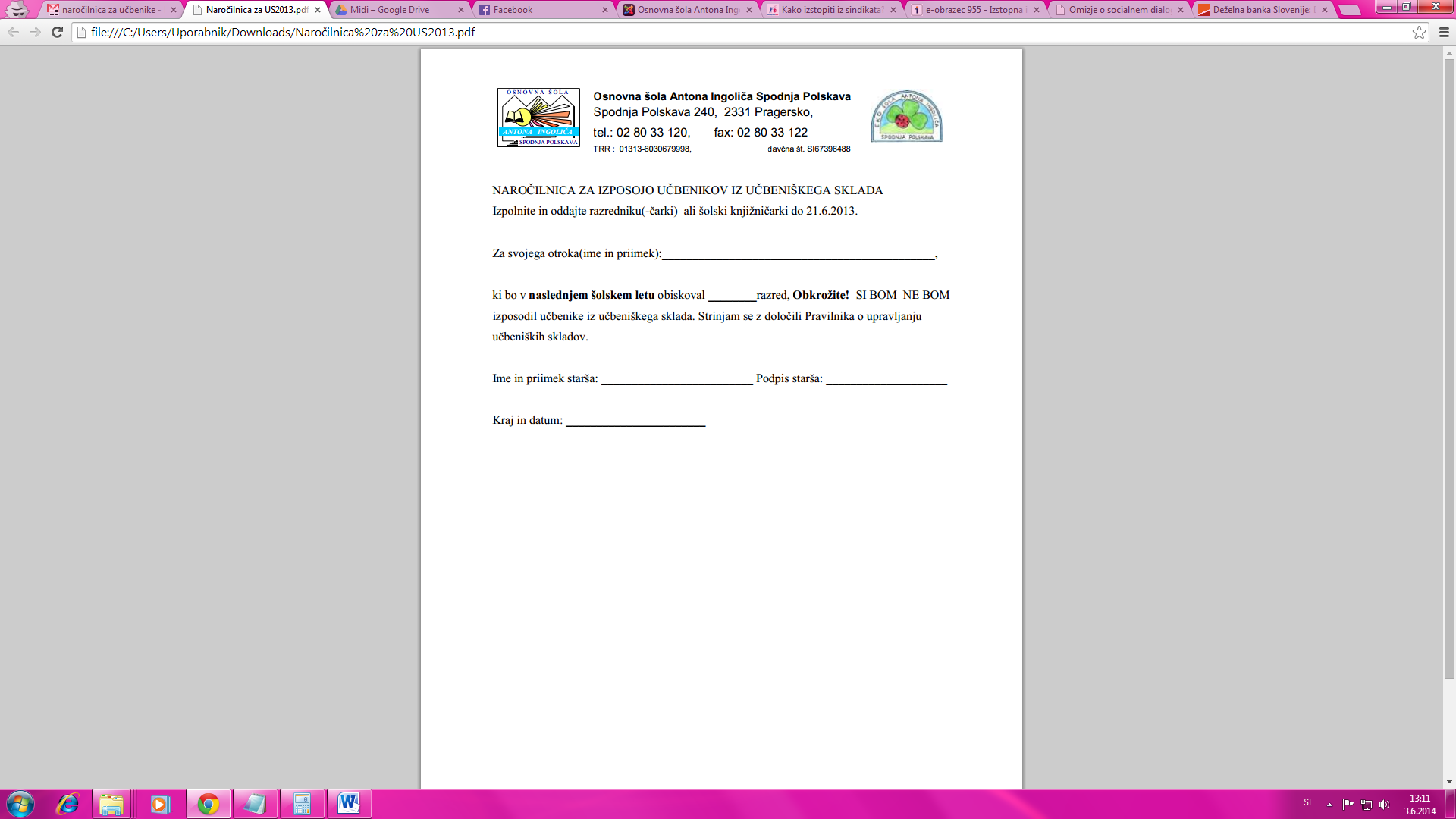 NAROČILNICA ZA IZPOSOJO UČBENIKOV IZ UČBENIŠKEGA SKLADA Izpolnite in oddajte razredniku(-čarki) ali šolski knjižničarki do 16. 6. 2017. Za svojega otroka (ime in priimek):_____________________________________________, ki bo v šolskem letu 2017/18 obiskoval ________razred: (Obkrožite številko pred izbranim odgovorom.)1.  SI BOM IZPOSODIL CEL KOMPLET UČBENIKOV iz učbeniškega sklada,2.  SI BOM IZPOSODIL DEL KOMPLETA UČBENIKOV, ker bom učbenike za naslednje predmete kupil sam:3. SI NE BOM IZPOSODIL NOBENEGA UČBENIKA, ker bom vse kupil sam. Strinjam se z določili Pravilnika o upravljanju učbeniških skladov in pravili o naročanju in izposoji, ki so navedena na seznamu učbenikov, delovnih zvezkov in potrebščin. Ime in priimek starša: _________________________ Podpis starša: ____________________  Kraj in datum: _______________________  NAROČILNICA ZA IZPOSOJO UČBENIKOV IZ UČBENIŠKEGA SKLADA Izpolnite in oddajte razredniku(-čarki) ali šolski knjižničarki do 16. 6. 2017. Za svojega otroka (ime in priimek):_____________________________________________, ki bo v šolskem letu 2017/18 obiskoval ________razred: (Obkrožite številko pred izbranim odgovorom.)1.  SI BOM IZPOSODIL CEL KOMPLET UČBENIKOV iz učbeniškega sklada,2.  SI BOM IZPOSODIL DEL KOMPLETA UČBENIKOV, ker bom učbenike za naslednje predmete kupil sam:3. SI NE BOM IZPOSODIL NOBENEGA UČBENIKA, ker bom vse kupil sam. Strinjam se z določili Pravilnika o upravljanju učbeniških skladov in pravili o naročanju in izposoji, ki so navedena na seznamu učbenikov, delovnih zvezkov in potrebščin. Ime in priimek starša: _________________________ Podpis starša: ____________________  Kraj in datum: _______________________  